      Célébration pénitentielle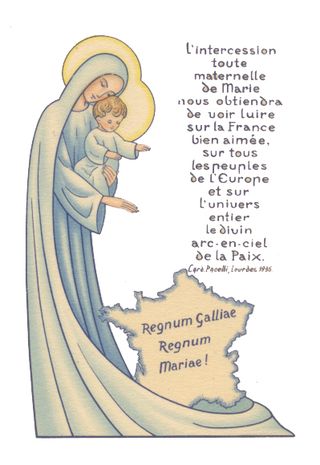 ASSOMPTION 1996      Notre Dame et la Vocation de la FranceCHANT1. 	Sainte Marie, Fille de DIEU, Sainte Marie, pleine de grâce,	Femme choisie, fleur de ta race, Sainte Marie, Fille de DIEU.R/ Conduis nos pas vers le SEIGNEUR, ton FILS est la vraie Lumière !	Conduis nos pas vers le SEIGNEUR, Marie tu es notre Mère !2. 	Sainte Marie, Porte de DIEU, Sainte Marie, humble servante,	Terre du oui, ciel de silence, Sainte Marie, Porte de DIEU.3.	Sainte Marie, Mère de DIEU, Sainte Marie, Bonne Nouvelle,	Chant de l'Esprit, DIEU fait merveille, Sainte Marie, Mère de DIEU.4. Sainte Marie, noce de DIEU, Sainte Marie, Mère audacieuse,	Vigne bénie, joie pour ton peuple, Sainte Marie, noce de DIEU.5. 	Sainte Marie, force de DIEU, Sainte Marie, foi rayonnante,	Cœur dans la nuit, flamme espérante, Sainte Marie, force de DIEU.6.	Sainte Marie, gloire de DIEU, Sainte Marie, Vierge féconde,	Source de Vie, paix sur le monde, Sainte Marie, gloire de DIEU.Vœu de Louis XIII (édit du 10 février 1638)Louis par la grâce de DIEU  "Dieu qui élève les rois au trône de leur grandeur, non content de nous avoir donné l'esprit qu'il départ à tous les princes de la terre pour la conduite de leurs peuples, a voulu prendre un soin si spécial et de notre personne et de notre Etat, que nous ne pouvons considérer le bonheur du cours de notre règne, sans y voir autant d'effets merveilleux de sa bonté, que d'accidents qui nous pouvaient perdre…Tant de grâces si évidentes font que pour n'en différer pas la reconnaissance, sans attendre la paix… nous avons cru être obligés, nous prosternant aux pieds de sa Majesté Divine que nous adorons en trois Personnes, à ceux de la Sainte Vierge et de la Sacrée Croix, où nous vénérons l'accomplissement des mystères de notre rédemption par la vie et la mort du Fils de Dieu en notre chair, de nous consacrer à la grandeur de Dieu par son Fils rabaissé jusqu'à nous et à ce Fils par sa Mère élevée jusqu'à Lui… et c'est chose bien raisonnable qu'ayant été médiatrice de ces bienfaits, elle le soit de nos actions de grâces. A ces causes, nous avons déclaré et déclarons que prenant la très Sainte et très Glorieuse Vierge pour protectrice spéciale de notre royaume, nous lui consacrons particulièrement notre personne, notre Etat, notre couronne et nos sujets, la suppliant de nous vouloir inspirer une sainte conduite et défendre avec tant de soin ce royaume contre l'effort de tous ses ennemis, que, soit qu'il souffre le fléau de la guerre, ou jouisse de la douceur de la paix que nous demandons à Dieu de tout notre cœur, il ne sorte point des voies de la Grâce qui conduisent à celles de la Gloire... 1830  RUE DU BAC L'apparition : des rayons jaillissent par les mains de Marie.Le message : Les temps sont mauvais, des malheurs vont fondre sur la France, mais, "Je serai avec vous".La mission : celle de propager la dévotion en l'Immaculée Conception et en la médiation de Marie par une médaille portée avec confiance, et sur laquelle est écrit : "Ô Marie, conçue sans péché, priez pour nous qui avons recours à vous".QUESTION : Ai-je recours à Marie… non seulement dans les épreuves… mais pour mieux discerner et vaincre le péché qui m'habite ?1846  LA SALETTE  "Je vous ai donné six jours pour travailler, je me suis réservé le septième et on ne veut pas me l'accorder. C'est çà qui appesantit le bras de mon Fils" "Ceux qui conduisent les charrettes ne peuvent pas lancer un juron sans y mettre son Nom. Ce sont les deux choses qui appesantissent son bras". "Faites-vous bien votre prière, mes enfants ?  -   Pas guère, Madame.Ah ! Mes enfants, il faut bien la faire ; quand vous ne pourrez pas mieux, dîtes seulement un Pater et un Ave Maria ; mais quand vous aurez le temps, il faut en dire davantage !"QUESTION : Comment faire de mon dimanche un jour plus orienté vers Dieu ?1858  LOURDES                               "Pénitence !" "Priez DIEU pour la conversion des pécheurs… allez baiser la terre en pénitence pour les pécheurs". "Allez boire à la fontaine et vous y lavez" "Je suis l'Immaculée Conception !"QUESTION : Dans ma vie, par quels actes de pénitence est-ce que je traduis ma volonté, mon désir de vivre d'une vie nouvelle ?1871  PONTMAIN  "Mais, priez mes enfants !" " DIEU vous exaucera en peu de temps". "Mon Fils se laisse toucher"QUESTION :  Quel temps de prière est-ce que je donne au SEIGNEUR chaque jour ? Qu'est-ce que j'appelle "prière" ? Est-ce que je prie pour les personnes rencontrées, le monde ?1876  PELLEVOISIN  "Courage, prends patience… tu souffriras encore cinq jours… Samedi, tu seras morte ou guérie… Si mon Fils te rend la vie, je veux que tu publie ma Gloire" " On peut se sauver dans toutes les conditions : où tu es, tu peux faire beaucoup de bien et publier ma Gloire". "Ce qui m'afflige le plus, c'est le manque de respect qu'on a pour mon Fils dans la Sainte Communion" "Le Cœur de mon Fils a tant d'amour pour moi qu'Il ne peut refuser mes demandes. Par moi, Il touchera les cœurs les plus endurcis" " Tu as bien le caractère du français : il veut tout savoir avant d'apprendre". "Depuis longtemps, les trésors de mon Fils sont ouverts : qu'ils prient" "Dans l'Eglise, il n'y a pas ce calme que je désire… la France souffrira"QUESTION : Est-ce que j'accueille les évènements contraires à ma volonté comme des occasions de conversion, des occasions de me remettre davantage dans la Volonté de DIEU. "Révolte", "résignation", ou "re-signation" de ma vocation de disciple et de baptisé ?SAINT LOUIS MARIE GRIGNON DE MONTFORT - " C'est par la très Sainte Vierge Marie que JESUS-CHRIST est venu au monde et c'est aussi par elle qu'Il doit régner dans le monde…"- " Une même mère ne met pas au monde la tête ou le chef sans les membres…"- " Les Saints sont moulés en Marie ; St Augustin appelle la Sainte Vierge "forma Dei", "le moule de DIEU…"- " Nos meilleures actions sont ordinairement souillées et corrompues par le mauvais fond qui est en nous… Pour nous vider de nous-mêmes, il faut premièrement bien connaître, par la lumière du SAINT-ESPRIT, notre mauvais fond, notre incapacité à tout bien utile pour le Salut, notre faiblesse en toutes choses, notre inconstance en tout temps… (deuxièmement) il faut tous les jours mourir à nous-mêmes…"- "Faîtes profit des petites souffrances. DIEU ne regarde pas tant la souffrance que la manière avec laquelle on souffre…"- " La parfaite Consécration à JESUS-CHRIST n'est autre chose qu'une parfaite et entière Consécration de soi-même à la très Sainte Vierge… une parfaite rénovation des vœux et promesse du saint baptême…"QUESTION : Est-ce que je choisis Marie pour Mère et Maîtresse de ma vie spirituelle afin d'apprendre à vivre mon baptême ?magnifique est le seigneur, tout mon cœur pour chanter Dieu !magnifique est le seigneur !1 - Magnifique est le Seigneur,
Tout mon cœur pour chanter le Dieu de mon salut !
Son regard s´est posé sur son humble servante ;
Toutes les générations découvriront ma joie.2 - Sa puissance fait pour moi des merveilles :
Que son nom est grand !
Sa tendresse va de génération en génération
A ceux qui le reconnaissent.3 - Il déploie la force de son bras
Pour la déroute des orgueilleux :
Il détrône les puissants
Et relève les humbles.4 - Il rassasie les affamés
Et renvoie les riches les mains vides.
Il prend soin de son peuple comme d´un fils
Dans la fidélité de son amour.5 - Il tient la parole donnée autrefois
En faveur d´Abraham et de sa lignée dans les siècles." …Nous déclarons et confirmons que la Vierge Marie, Mère de Dieu, sous le titre de son Assomption dans le Ciel, a été régulièrement choisie comme patronne principale de toute la France auprès de Dieu…" Pie XI, 2 mars 1922